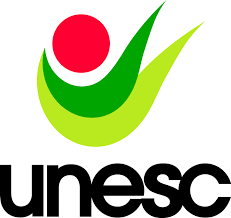 UNIVERSIDADE DO EXTREMO SUL CATARINENSE FORMULÁRIO DE INSCRIÇÃODADOS PESSOAIS:A inscrição dá direito à participação em todas as atividades do evento. Caso deseje participar de uma das oficinas no dia 7 de julho pela manhã, você deve assinalar uma opção abaixo:(     ) Ação e reflexão: a alfabetização além do óbvio(     ) Contação de Histórias na Educação Infantil(     ) Escultura e Cerâmica (introdutória)(     ) Leitura Dramatizada(     ) Língua Inglesa nas séries iniciais: teoria e prática(     ) Letramento literário: teoria e prática.APENAS PARA INSCRIÇÃO COM APRESENTAÇÃO DE TRABALHOSeu trabalho caracteriza-se como:(     ) Relato de estágio(     ) PIBID(     ) Pesquisa(     ) Extensão(     ) Outro: _________________________________________Resumo (Fonte Times New Roman, tamanho 12, máximo de 100 palavras, 3 palavras-chave)TÍTULOAutor 1 – Nome completo. E-mail. Autor 2 – Nome completo. E-mail. Autor 3 – Nome completo. E-mail. Texto. Texto. Texto. Texto. Texto. Texto. Texto. Texto. Texto. Texto. Texto. Texto. Texto. Texto. Texto. Texto. Texto. Texto. Texto. Texto. Texto. Texto. Texto. Texto. Texto. Texto. Texto. Texto. Texto. Texto. Texto. Texto. Texto. Texto. Texto. Texto. Texto. Texto. Texto. Texto. Texto. Texto. Texto. Texto. Texto. Texto. Texto. Texto. Texto. Texto. Texto. Texto. Texto. Texto. Texto. Texto. Texto. Texto. Texto. Texto. Texto. Texto. Texto. Texto. Texto. Texto. Texto. Texto. Texto. Texto. Texto. Texto. Texto. Texto. Texto. Texto. Texto. Texto. Texto. Texto. Texto. Texto. Texto. Texto.Palavras-chave: Palavra-chave 1. Palavra-chave 2. Palavra-chave 3.ATENÇÃO: A inscrição só será efetuada após confirmação de pagamento. O pagamento deve ser feito na secretaria do curso de Pedagogia, bloco E, entre 13h30 e 22h.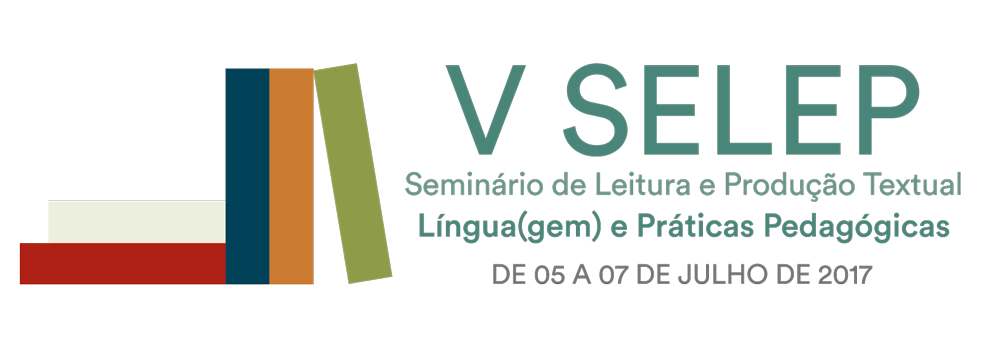             LETRAS E PEDAGOGIANome completo (sem abreviatura)Nome completo (sem abreviatura)Nome completo (sem abreviatura)Nome completo (sem abreviatura)(     ) Acadêmico     Código:__________                                    (     ) Professor       (      ) Outros ________________________________________(     ) Acadêmico     Código:__________                                    (     ) Professor       (      ) Outros ________________________________________(     ) Acadêmico     Código:__________                                    (     ) Professor       (      ) Outros ________________________________________(     ) Acadêmico     Código:__________                                    (     ) Professor       (      ) Outros ________________________________________RG:CPF:Cidade:UF:Telefone Telefone E-mail:E-mail:(     ) Sem apresentação de trabalho(     ) Com apresentação de trabalho(     ) Sem apresentação de trabalho(     ) Com apresentação de trabalho(     ) Sem apresentação de trabalho(     ) Com apresentação de trabalho(     ) Sem apresentação de trabalho(     ) Com apresentação de trabalho